AUTORISATION D’UTILISATION DES ADRESSES MAIL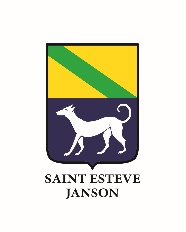 Pour bénéficier d’une information régulière de la part des services municipaux, conformément à la Réglementation Générale sur la Protection des Données, merci de retourner le présent coupon en Mairie de Saint-Estève-Janson ou par mail à animation@saint-esteve-janson.comJe soussigné, NOM : Prénom : Adresse mail : Code postal et ville  Autorise		 N’autorise pasl’Accueil de la Mairie de Saint-Estève-Janson à utiliser mon ou mes adresses mail pour me communiquer les informations générales telles que les arrêtés, les alertes météo, … Autorise		 N’autorise pas 
le service Animation de la Mairie de Saint-Estève-Janson à utiliser mon ou mes adresses mail pour me communiquer les informations festives communales telles que l’annonce des animations, des concerts, sorties, … Autorise		  N’autorise pas la Mairie de Saint-Estève-Janson à utiliser mon ou mes adresses mail pour me communiquer les informations des associations du village telles que l’Assemblée Générale, manifestations, ou spectacle. Autorise		  N’autorise pas la Médiathèque de Saint-Estève-Janson à utiliser mon ou mes adresses mail pour me communiquer ses informations.Vos adresses mails sont enregistrées dans des groupes de diffusion mail, par les services Accueil et Animation de la Mairie de Saint-Estève-Janson pour vous envoyer les informations relatives à l’activité de la Mairie, aux manifestations organisées par le service Animation et à l’activité des associations de la commune. Ces groupes de diffusion sont distincts les uns des autres.La Mairie ne transfère à aucun tiers vos données. Vos adresses mails sont conservées tant que vous restez inscrits dans le groupe de diffusion.En vertu du règlement RGPD 2016/679 et de la loi Informatique et Libertés n°78-17 modifiée vous pouvez exercer votre droit d’accès, d’effacement ou de rectification en contactant :1° Par courrier postal : Mairie 86 Boulevard des Ecoles 13610 SAINT ESTEVE JANSON2° Par adresse électronique : dpo@saint-esteve-janson.com Vous avez également la possibilité d’introduire une réclamation auprès d’une autorité de contrôle (CNIL). Fait à , le 